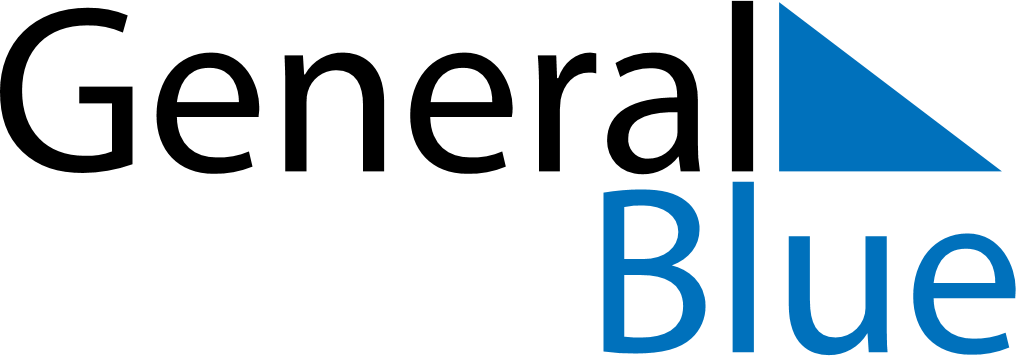 Weekly CalendarAugust 14, 2022 - August 20, 2022Weekly CalendarAugust 14, 2022 - August 20, 2022Weekly CalendarAugust 14, 2022 - August 20, 2022Weekly CalendarAugust 14, 2022 - August 20, 2022Weekly CalendarAugust 14, 2022 - August 20, 2022Weekly CalendarAugust 14, 2022 - August 20, 2022SundayAug 14MondayAug 15MondayAug 15TuesdayAug 16WednesdayAug 17ThursdayAug 18FridayAug 19SaturdayAug 206 AM7 AM8 AM9 AM10 AM11 AM12 PM1 PM2 PM3 PM4 PM5 PM6 PM